KUPNÍ SMLOUVAuzavřená na základě dohody smluvních stran podle ustanovení § 2079 a následujících zákona č. 89/2012 Sb., občanský zákoník, ve znění pozdějších předpisů (dále jen „občanský zákoník“)Smluvní strany1. 	Domov pro seniory Kosmonautů, příspěvková organizace            se sídlem: ulice Kosmonautů 548/21, 625 00, Brno - Starý Lískovec	IČ: 70887209zastoupený: Ing. Jiří Šula, ředitel organizace(dále jen „kupující“)a2. 	Pro CleanLife s. r. o.sídlo: Rybná 716/24, Staré Město, 110 00 Praha 1zastoupená: Daniel Večerka, jednatel společnostiIČ: 04303342, DIČ: CZ04303342bankovní spojení: ČSOBčíslo účtu: 279115058/0300(dále jen „prodávající“)uzavírají tuto kupní smlouvu:Článek I.Předmět smlouvyPředmětem této smlouvy je závazek prodávajícího odevzdat kupujícímu předmět koupě – podlahový mycí stroj CL 351 - s veškerým příslušenstvím, blíže specifikovaný v příloze č. 1) této smlouvy, a umožnit kupujícímu nabytí vlastnického práva k předmětu koupě a závazek na kupujícího tento předmět koupě s veškerým příslušenstvím převzít a zaplatit za něj prodávajícímu sjednanou kupní cenu.Článek II.Místo plněníMístem plnění pro dodání zboží je Domov pro seniory Kosmonautů, p.o., ulice Kosmonautů 548/21, 625 00, Brno - Starý LískovecČlánek III.Doba plněníProdávající se zavazuje dodat zboží nejpozději do  30.11.2018Článek IV.Dodací podmínky1.	Prodávající se zavazuje dodat kupujícímu předmět koupě v rozsahu uvedeném v příloze č. 1 této smlouvy, včetně dokladů nutných pro užívání věci a uplatnění případných práv z vad z titulu záruky za jakost, a zaškolit obsluhu.2. 	Dodávka se považuje dle této smlouvy za splněnou, pokud předmět koupě bude řádně předán kupujícímu v místě plnění. Přijetí bude potvrzeno podpisem dodacího listu oprávněnými zástupci obou smluvních stran.Článek V.Kupní cena a platební podmínky1.	Celková kupní cena byla dohodou smluvních stran stanovena ve výši 86 760 bez DPH, tj. 104 980 včetně DPH (DPH je vy výši 21 %). Kupní cena je dohodou stanovena jako nejvýše přípustná a je možno ji překročit pouze v případě změny sazby DPH, a to o částku odpovídající změně DPH. Celkovou a pro účely fakturace rozhodnou cenou se rozumí cena včetně DPH.2. Kupní cena je cena konečná a zahrnuje veškeré náklady prodávajícího na dopravu předmětu koupě do místa dodání a zaškolení personálu.3.	Doba splatnosti faktury je stanovena vzájemnou dohodou smluvních stran v délce 10 kalendářních dnů ode dne následujícího po dni doručení faktury kupujícímu. Za den doručení faktury se považuje den potvrzeného osobního předání faktury kupujícím nebo den potvrzeného doručení faktury poštou či kurýrní službou, to vše nejpozději do 14 dnů od předání předmětu koupě. Den uskutečněného zdanitelného plnění je den předání a převzetí zboží jako celku.4.	Daňové doklady musí obsahovat náležitosti daňového dokladu podle platné daňové legislativy. Kupující si vyhrazuje právo před uplynutím lhůty splatnosti vrátit fakturu, pokud neobsahuje požadované náležitosti nebo obsahuje nesprávné cenové údaje. Oprávněným vrácením faktury přestává běžet původní lhůta splatnosti. Opravená nebo přepracovaná faktura bude opatřena novou lhůtou splatnosti.5.	Kupní cena bude kupujícím zaplacena bezhotovostním převodem na účet prodávajícího uvedený v čl. I. této smlouvy, tj. na účet, který je správcem daně (finančním úřadem) zveřejněn způsobem umožňujícím dálkový přístup dle ustanovení § 98 zákona o DPH. Okamžikem zaplacení se rozumí datum odepsání příslušné částky z účtu kupujícího ve prospěch účtu prodávajícího.6.	Pokud se po dobu účinnosti této smlouvy prodávající stane nespolehlivým plátcem ve smyslu ustanovení § 109 odst. 3 zákona o DPH, smluvní strany se dohodly, že kupující uhradí ve faktuře kupujícím vyčíslenou výši DPH přímo příslušnému správci daně. V takovém případě je kupujícím takto provedená úhrada DPH považována za uhrazení příslušné výše DPH fakturované prodávajícím.Článek VI.Záruka1.	U předmětu koupě se sjednává prodloužená záruční doba na 24 měsíců v případě řádně prováděných garančních prohlídek stroje 1 x za rok v ceně 3 990 Kč bez DPH, tj. 4 829 Kč včetně DPH. Odpovědnost prodávajícího za vady prodávaného zboží zaniká v případě běžného opotřebení, mechanického poškození zařízení kupujícím (uživatelem) či neodbornými zásahy do zařízení2. V případě nedodržení garančních prohlídek ve stanovené lhůtě ujednání smluvních stran o prodloužení záruční doby dle čl. VI. odst. 1 této smlouvy pozbývá platnosti a záruční doba činí 12 měsíců.3.	S předmětem koupě smí pracovat pouze osoba proškolená prodávajícím. V opačném případě záruka zaniká.Článek VII.Smluvní pokutaV případě, že kupující nedodrží dobu splatnosti faktur uvedeném v čl. III. Smlouvy, má prodávající právo požadovat od kupujícího smluvní pokutu ve výši 0,05 % z celkové kupní ceny za každý i započatý den prodlení.V případě, že prodávající nesplní dodání předmětu koupě v termínu uvedeném v čl. III. Smlouvy, má kupující právo požadovat od prodávajícího smluvní pokutu ve výši 0,05 % z celkové kupní ceny za každý i započatý den prodlení.Smluvní pokuta je splatná do 14-ti dnů od vyčíslení a doručení druhé smluvní straně, na základě faktury vystavené dotčenou smluvní stranou, nedohodnou-li se smluvní strany písemně jinakČlánek VIII. Nabytí vlastnického právaKupující nabývá vlastnické právo k předmětu koupě okamžikem jeho převzetí.Článek IX.Odstoupení od smlouvyKromě důvodů stanovených občanským zákoníkem lze od této smlouvy jednostranně odstoupit v následujících případech:a.	prodávající v případě, že na straně kupujícího dojde k prodlení s platbou delší než 30 dnů po splatnosti a pokud kupující nesjedná nápravu do 7 dnů, přestože bude prodávajícím na tuto skutečnost prokazatelně upozorněn,b.	kupující v případě, že na straně prodávajícího dojde k neplnění předmětu této smlouvy v termínech a kvalitě dle příslušných ustanovení této smlouvy a pokud prodávající nesjedná do 7 dnů nápravu, přestože bude kupujícím na tuto skutečnost prokazatelně upozorněn.Článek X.1.	Tato smlouva se vyhotovuje ve dvou vyhotoveních, jedno pro kupujícího a jedno pro prodávajícího. Nedílnou součástí smlouvy je příloha č. 1.2. Prodávající předem výslovně souhlasí s využitím jeho osobních údajů kupujícím pro účely vnitřní potřeby a kontroly a dále pro informování veřejnosti o jeho činnosti. Za tímto účelem je kupujícímu konstatován i souhlas prodávajícího s možným zpřístupněním či zveřejněním celé smlouvy v plném znění, jakož i všech jednání a okolností se smlouvou souvisejících.3.	Smluvní strany prohlašují, že si tuto smlouvu přečetly, že se dohodly na celém jejím obsahu, že se smluvními podmínkami souhlasí a že smlouva nebyla podepsána v tísni ani za nápadně jednostranně nevýhodných podmínek.4.	Právní vztahy touto smlouvou výslovně neupravené se řídí příslušnými ustanoveními občanského zákoníku.V ………………dne …………….				           V …………….. dne ………………………............…………………					.…………............………………prodávající 							 	       kupujícíPříloha č. 1NABÍDKAMycí stroj CL 35110/2018Domov pro seniory Kosmonautů, p. o.Brno – Starý Lískovec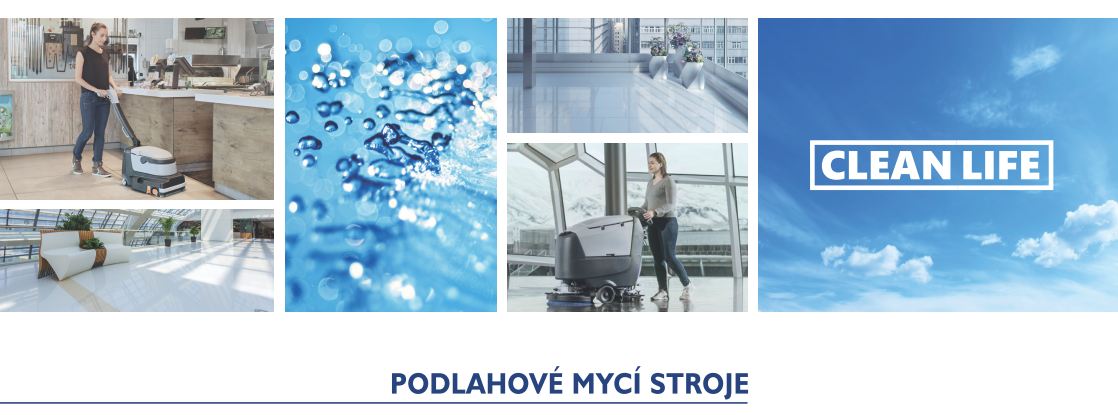 PODLAHOVÝ MYCÍ STROJ CL 351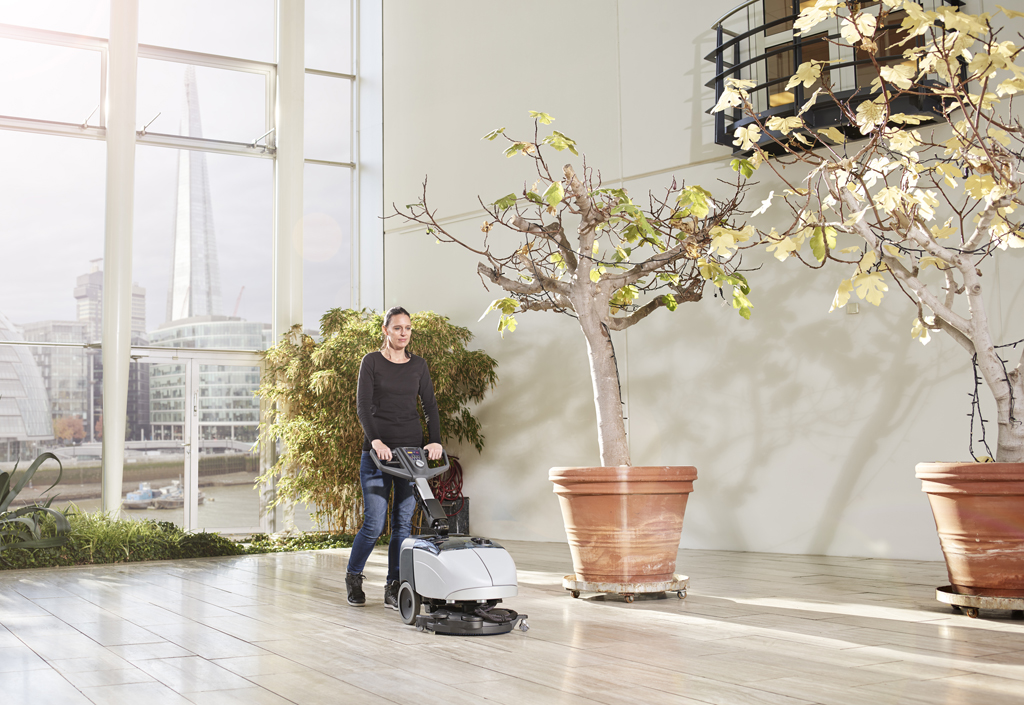 Formy dodání:Osobní dodání a zaškolení personáluTermín dodání:Do 14 pracovních dníCENA bez DPH	 86 760  KčCENA s DPH	104 980  Kč 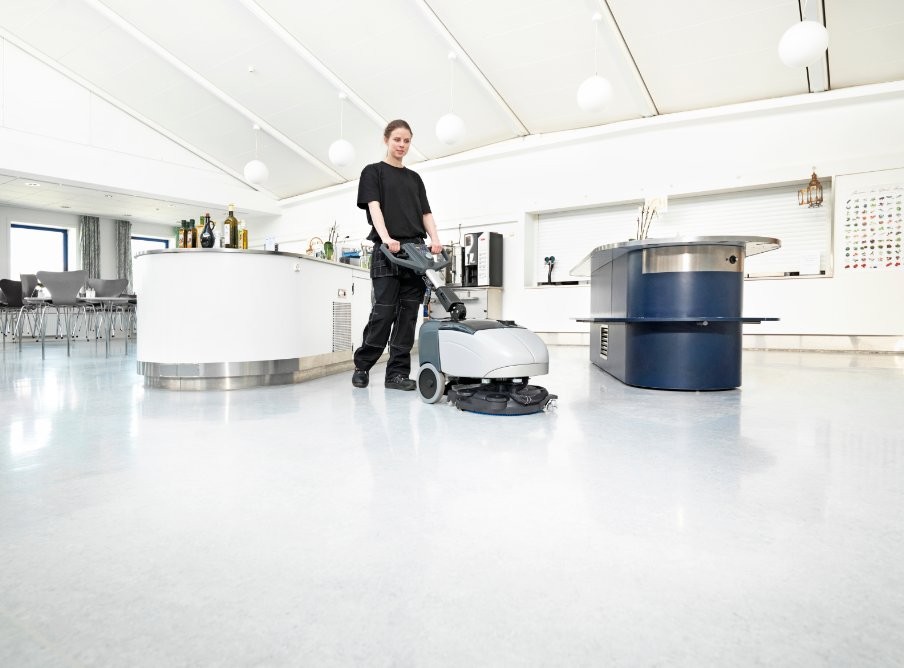 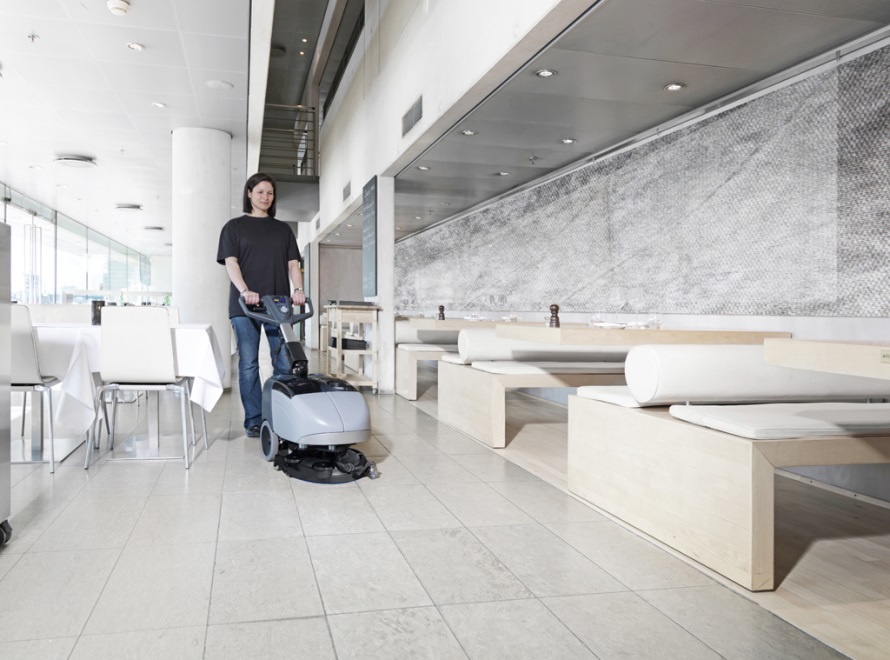 Kompaktní mycí stroj, určený pro rychlé a efektivní mytí mytí a sušení směrem dopředu i dozadu a úctyhodný přítlak kartáče 27 kgnízká hlučnost pro denní čištění v místech se zvýšenou citlivostí na hluknastavitelný průtok vody ergonomická, nastavitelná a sklopitelná rukojeť pro přenos a uskladněníodvalovací nárazníky pro úklid podél zdíCL 351CL 351Doba provozu na jedno nabití1,15 hodinyReálná plocha úklidu za hodinu890 m2Mycí záběr37 cmNádoba na čistící roztok11 litruSběrná nádoba na špinavý roztok11 litrůPřítlak kartáče – regulace přítlaku27 kgVáha stroje73 kgUrčen například proMalé provozy, úzké chodby, jídelny, kuchyně